Publicado en  el 08/01/2016 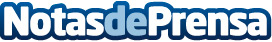 Méndez de Vigo destaca la relación simbólica con la situación actual de ‘El abrazo’ de Juan Genovés, temporalmente colocado en el CongresoDatos de contacto:Nota de prensa publicada en: https://www.notasdeprensa.es/mendez-de-vigo-destaca-la-relacion-simbolica Categorias: Nacional Artes Visuales http://www.notasdeprensa.es